Направление на практиЧЕСКУЮ ПОДГОТОВКУИнститут:Автономная некоммерческая организация высшего образования «Институт международных экономических связей» (ИМЭС)Согласовано:Профильная организация:ОТЗЫВ О ПРОХОЖДЕНИИ ПРАКТИКИОбучающемуся предоставлены оборудование и технические средства обучения в объеме, позволяющем выполнить задания, связанные с будущей профессиональной деятельностью и рабочее место в (указать структурное подразделение Профильной организации)За время прохождения практики обучающийся(успешно выполнил / в целом выполнил / выполнил с затруднениями / не выполнил)утвержденные виды заданий, связанных с будущей профессиональной деятельностью.С обучающимся проведен инструктаж по ознакомлению с правилами пожарной безопасности, охраны труда, техники безопасности, санитарно-эпидемиологических правил и гигиенических нормативов, режима конфиденциальности, а также правилами внутреннего трудового распорядка организации.При прохождении практики проявил себя:(оценка отношения к выполнению заданий)(реализации умений и навыков)(достижений и/или недостатков в работе)                                                (дата)задание на производственную практику (НАУЧНО-ИССЛЕДОВАТЕЛЬСКАЯ РАБОТА)Планируемые результаты практикивыполнение научно-исследовательской работы, в том числе по теме и в рамках ВКР;освоение профессиональных компетенций по аналитической и научно-исследовательской деятельности (ПК-4, ПК-7); подготовка и защита отчёта по практике.  Автономная некоммерческая организация высшего образования «Институт международных экономических связей» (ИМЭС) (далее – Институт) направляет в Автономная некоммерческая организация высшего образования «Институт международных экономических связей» (ИМЭС) (далее – Институт) направляет в Автономная некоммерческая организация высшего образования «Институт международных экономических связей» (ИМЭС) (далее – Институт) направляет в Автономная некоммерческая организация высшего образования «Институт международных экономических связей» (ИМЭС) (далее – Институт) направляет в Автономная некоммерческая организация высшего образования «Институт международных экономических связей» (ИМЭС) (далее – Институт) направляет в Автономная некоммерческая организация высшего образования «Институт международных экономических связей» (ИМЭС) (далее – Институт) направляет в Автономная некоммерческая организация высшего образования «Институт международных экономических связей» (ИМЭС) (далее – Институт) направляет в Автономная некоммерческая организация высшего образования «Институт международных экономических связей» (ИМЭС) (далее – Институт) направляет в (наименование организации, предприятия)(наименование организации, предприятия)(наименование организации, предприятия)(наименование организации, предприятия)(наименование организации, предприятия)(наименование организации, предприятия)(наименование организации, предприятия)(наименование организации, предприятия)(далее – Профильная организация) для прохождения практической подготовки обучающихся в соответствии со следующим списком согласованных условий:(далее – Профильная организация) для прохождения практической подготовки обучающихся в соответствии со следующим списком согласованных условий:(далее – Профильная организация) для прохождения практической подготовки обучающихся в соответствии со следующим списком согласованных условий:(далее – Профильная организация) для прохождения практической подготовки обучающихся в соответствии со следующим списком согласованных условий:(далее – Профильная организация) для прохождения практической подготовки обучающихся в соответствии со следующим списком согласованных условий:(далее – Профильная организация) для прохождения практической подготовки обучающихся в соответствии со следующим списком согласованных условий:(далее – Профильная организация) для прохождения практической подготовки обучающихся в соответствии со следующим списком согласованных условий:(далее – Профильная организация) для прохождения практической подготовки обучающихся в соответствии со следующим списком согласованных условий:Наименование образовательной программы: Наименование образовательной программы: Наименование образовательной программы: Наименование образовательной программы: основная профессиональная образовательнаяосновная профессиональная образовательнаяосновная профессиональная образовательнаяосновная профессиональная образовательнаяпрограмма высшего образования – программа бакалавриата по направлению подготовки:программа высшего образования – программа бакалавриата по направлению подготовки:программа высшего образования – программа бакалавриата по направлению подготовки:программа высшего образования – программа бакалавриата по направлению подготовки:программа высшего образования – программа бакалавриата по направлению подготовки:программа высшего образования – программа бакалавриата по направлению подготовки:программа высшего образования – программа бакалавриата по направлению подготовки:программа высшего образования – программа бакалавриата по направлению подготовки:38.03.01 ЭКОНОМИКА, профиль профиль «Мировая экономика»«Мировая экономика»«Мировая экономика»«Мировая экономика»«Мировая экономика»2. Компонент образовательной программы: 2. Компонент образовательной программы: 2. Компонент образовательной программы: 2. Компонент образовательной программы: 2. Компонент образовательной программы:     Производственная практика    Производственная практика    Производственная практика(НАУЧНО-ИССЛЕДОВАТЕЛЬСКАЯ РАБОТА)(НАУЧНО-ИССЛЕДОВАТЕЛЬСКАЯ РАБОТА)(НАУЧНО-ИССЛЕДОВАТЕЛЬСКАЯ РАБОТА)(НАУЧНО-ИССЛЕДОВАТЕЛЬСКАЯ РАБОТА)(НАУЧНО-ИССЛЕДОВАТЕЛЬСКАЯ РАБОТА)(НАУЧНО-ИССЛЕДОВАТЕЛЬСКАЯ РАБОТА)(НАУЧНО-ИССЛЕДОВАТЕЛЬСКАЯ РАБОТА)(НАУЧНО-ИССЛЕДОВАТЕЛЬСКАЯ РАБОТА)(учебная практика, производственная практика или иное)(учебная практика, производственная практика или иное)(учебная практика, производственная практика или иное)(учебная практика, производственная практика или иное)(учебная практика, производственная практика или иное)(учебная практика, производственная практика или иное)(учебная практика, производственная практика или иное)(учебная практика, производственная практика или иное)3. Сроки проведения практической подготовки:3. Сроки проведения практической подготовки:3. Сроки проведения практической подготовки:3. Сроки проведения практической подготовки:3. Сроки проведения практической подготовки:22.04.2021 – 06.05.202122.04.2021 – 06.05.202122.04.2021 – 06.05.20214. Перечень помещений Профильной организации, используемых для проведения 4. Перечень помещений Профильной организации, используемых для проведения 4. Перечень помещений Профильной организации, используемых для проведения 4. Перечень помещений Профильной организации, используемых для проведения 4. Перечень помещений Профильной организации, используемых для проведения 4. Перечень помещений Профильной организации, используемых для проведения 4. Перечень помещений Профильной организации, используемых для проведения 4. Перечень помещений Профильной организации, используемых для проведения практической подготовки:практической подготовки:(фактический адрес и наименование помещений Профильной организации)Указанные помещения Профильной организации находятся в надлежащем состоянии, техника (оборудование) в помещениях в технически исправном рабочем состоянии и соответствует условиям Договора о практической подготовке обучающихся.(фактический адрес и наименование помещений Профильной организации)Указанные помещения Профильной организации находятся в надлежащем состоянии, техника (оборудование) в помещениях в технически исправном рабочем состоянии и соответствует условиям Договора о практической подготовке обучающихся.(фактический адрес и наименование помещений Профильной организации)Указанные помещения Профильной организации находятся в надлежащем состоянии, техника (оборудование) в помещениях в технически исправном рабочем состоянии и соответствует условиям Договора о практической подготовке обучающихся.(фактический адрес и наименование помещений Профильной организации)Указанные помещения Профильной организации находятся в надлежащем состоянии, техника (оборудование) в помещениях в технически исправном рабочем состоянии и соответствует условиям Договора о практической подготовке обучающихся.(фактический адрес и наименование помещений Профильной организации)Указанные помещения Профильной организации находятся в надлежащем состоянии, техника (оборудование) в помещениях в технически исправном рабочем состоянии и соответствует условиям Договора о практической подготовке обучающихся.(фактический адрес и наименование помещений Профильной организации)Указанные помещения Профильной организации находятся в надлежащем состоянии, техника (оборудование) в помещениях в технически исправном рабочем состоянии и соответствует условиям Договора о практической подготовке обучающихся.(фактический адрес и наименование помещений Профильной организации)Указанные помещения Профильной организации находятся в надлежащем состоянии, техника (оборудование) в помещениях в технически исправном рабочем состоянии и соответствует условиям Договора о практической подготовке обучающихся.(фактический адрес и наименование помещений Профильной организации)Указанные помещения Профильной организации находятся в надлежащем состоянии, техника (оборудование) в помещениях в технически исправном рабочем состоянии и соответствует условиям Договора о практической подготовке обучающихся.5. Руководитель по практической подготовке от Института5. Руководитель по практической подготовке от Института5. Руководитель по практической подготовке от Института5. Руководитель по практической подготовке от Института5. Руководитель по практической подготовке от Института5. Руководитель по практической подготовке от Института5. Руководитель по практической подготовке от Института(должность, ФИО)(должность, ФИО)(должность, ФИО)(должность, ФИО)(должность, ФИО)(должность, ФИО)(должность, ФИО)(должность, ФИО)Ответственный работник Профильной организацииОтветственный работник Профильной организацииОтветственный работник Профильной организацииОтветственный работник Профильной организацииОтветственный работник Профильной организацииОтветственный работник Профильной организации(должность, ФИО)(должность, ФИО)(должность, ФИО)(должность, ФИО)(должность, ФИО)(должность, ФИО)(должность, ФИО)(должность, ФИО)7. Список обучающихся:7. Список обучающихся:7. Список обучающихся:7. Список обучающихся:№Фамилия, имя, отчество обучающегосяТелефонАдрес электронной почты№Фамилия, имя, отчество обучающегосяТелефонАдрес электронной почты1.+7(Ректор Т.П. Богомолова (должность)м.п.(подпись)(ФИО)(наименование Профильной организации)(наименование Профильной организации)(наименование Профильной организации)(наименование Профильной организации)(наименование Профильной организации)(должность)м.п.(подпись)(ФИО)(ФИО обучающегося)(ФИО обучающегося)(ФИО обучающегося)(ФИО обучающегося)(ФИО обучающегося)студенткурсаформы обучения факультетаочной/очно- заочной/заочноймировой экономики и международной торговли Автономной некоммерческой организации высшего образования «Институт международных экономических связей», обучающийся по направлению подготовки 38.03.01 Экономика, профиль «Мировая экономика» в период с «22» апреля 2021 г. по «06» мая 2021 г. проходил производственную практику (научно-исследовательская работа) в  (полное наименование организации)именуемый(ое) далее «Профильная организация».Ответственным работником Профильной организации назначено лицо, соответствующее требованиям трудового законодательства Российской Федерации о допуске к педагогической деятельности, которое обеспечивает организацию практической подготовки обучающихся мировой экономики и международной торговли Автономной некоммерческой организации высшего образования «Институт международных экономических связей», обучающийся по направлению подготовки 38.03.01 Экономика, профиль «Мировая экономика» в период с «22» апреля 2021 г. по «06» мая 2021 г. проходил производственную практику (научно-исследовательская работа) в  (полное наименование организации)именуемый(ое) далее «Профильная организация».Ответственным работником Профильной организации назначено лицо, соответствующее требованиям трудового законодательства Российской Федерации о допуске к педагогической деятельности, которое обеспечивает организацию практической подготовки обучающихся мировой экономики и международной торговли Автономной некоммерческой организации высшего образования «Институт международных экономических связей», обучающийся по направлению подготовки 38.03.01 Экономика, профиль «Мировая экономика» в период с «22» апреля 2021 г. по «06» мая 2021 г. проходил производственную практику (научно-исследовательская работа) в  (полное наименование организации)именуемый(ое) далее «Профильная организация».Ответственным работником Профильной организации назначено лицо, соответствующее требованиям трудового законодательства Российской Федерации о допуске к педагогической деятельности, которое обеспечивает организацию практической подготовки обучающихся мировой экономики и международной торговли Автономной некоммерческой организации высшего образования «Институт международных экономических связей», обучающийся по направлению подготовки 38.03.01 Экономика, профиль «Мировая экономика» в период с «22» апреля 2021 г. по «06» мая 2021 г. проходил производственную практику (научно-исследовательская работа) в  (полное наименование организации)именуемый(ое) далее «Профильная организация».Ответственным работником Профильной организации назначено лицо, соответствующее требованиям трудового законодательства Российской Федерации о допуске к педагогической деятельности, которое обеспечивает организацию практической подготовки обучающихся мировой экономики и международной торговли Автономной некоммерческой организации высшего образования «Институт международных экономических связей», обучающийся по направлению подготовки 38.03.01 Экономика, профиль «Мировая экономика» в период с «22» апреля 2021 г. по «06» мая 2021 г. проходил производственную практику (научно-исследовательская работа) в  (полное наименование организации)именуемый(ое) далее «Профильная организация».Ответственным работником Профильной организации назначено лицо, соответствующее требованиям трудового законодательства Российской Федерации о допуске к педагогической деятельности, которое обеспечивает организацию практической подготовки обучающихся (ФИО ответственного работника Профильной организации)(подпись)06.05.2021 г.м.п.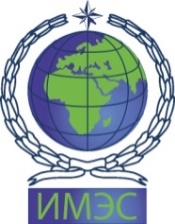 Автономная некоммерческая организация высшего образования«ИНСТИТУТ МЕЖДУНАРОДНЫХ ЭКОНОМИЧЕСКИХ СВЯЗЕЙ»INSTITUTE OF INTERNATIONAL ECONOMIC RELATIONS Обучающегося курсакурсаформы обучения(ФИО обучающегося)(ФИО обучающегося)(ФИО обучающегося)(ФИО обучающегося)(ФИО обучающегося)(ФИО обучающегося)(ФИО обучающегося)Направление подготовки 38.03.01 Экономика, профиль «Мировая экономика»Направление подготовки 38.03.01 Экономика, профиль «Мировая экономика»Направление подготовки 38.03.01 Экономика, профиль «Мировая экономика»Направление подготовки 38.03.01 Экономика, профиль «Мировая экономика»Направление подготовки 38.03.01 Экономика, профиль «Мировая экономика»Направление подготовки 38.03.01 Экономика, профиль «Мировая экономика»Направление подготовки 38.03.01 Экономика, профиль «Мировая экономика»Срок прохождения практики: Срок прохождения практики: Срок прохождения практики: Срок прохождения практики: Срок прохождения практики: с «22» апреля 2021 г. по «06» мая 2021 г.с «22» апреля 2021 г. по «06» мая 2021 г.(указать сроки)(указать сроки)Место прохождения практики:Место прохождения практики:Место прохождения практики:(полное название организации и структурного подразделения)(полное название организации и структурного подразделения)(полное название организации и структурного подразделения)(полное название организации и структурного подразделения)(полное название организации и структурного подразделения)(полное название организации и структурного подразделения)(полное название организации и структурного подразделения)Цель практики: выполнение научно–исследовательской работы (в том числе в рамках ВКР)Цель практики: выполнение научно–исследовательской работы (в том числе в рамках ВКР)Цель практики: выполнение научно–исследовательской работы (в том числе в рамках ВКР)Цель практики: выполнение научно–исследовательской работы (в том числе в рамках ВКР)Цель практики: выполнение научно–исследовательской работы (в том числе в рамках ВКР)Цель практики: выполнение научно–исследовательской работы (в том числе в рамках ВКР)Цель практики: выполнение научно–исследовательской работы (в том числе в рамках ВКР)Контролируемый этап практикиСодержаниеОтметка о выполнении(текущий контроль):выполнено /не выполненоПодпись ответственного работника Профильной организацииПодготовительный этапОрганизационно-инструктивное собрание, выдача задания на практику, разъяснение целей, задач практики и форм отчетностивыполненоПодготовительный этапИнструктаж по ознакомлению с правилами пожарной безопасности, охраны труда, техники безопасности, санитарно-эпидемиологических правил и гигиенических нормативов, режима конфиденциальности, а также правилами внутреннего трудового распорядка организациивыполненоСодержательный этапЗадание 1. Определить цель, задачи, объект, предмет и актуальность исследования.  выполненоСодержательный этапЗадание 2. Подготовить информационный обзор или аналитический отчет, используя отечественные и зарубежные источники информации в рамках выполнения научно–исследовательской работы (ПК-7)выполненоСодержательный этапЗадание 3. Построить стандартную теоретическую и эконометрическую модель, проанализировать её и содержательно интерпретировать полученные результаты на основе описания экономических процессов и явлений в рамках выполнения научно–исследовательской работы (ПК-4)   выполненоРезультативно- аналитический этапПодготовка отчёта по практике выполненоРуководитель практики от ИМЭС(Ф И О)(подпись)СОГЛАСОВАНОСОГЛАСОВАНОСОГЛАСОВАНООтветственный работник Профильной организацииОтветственный работник Профильной организацииОтветственный работник Профильной организации(ФИО)(подпись)22.04.2021(дата)Обучающийся(ФИО)(подпись)